STATE OF CALIFORNIA – NATURAL RESOURCES AGENCY	EDMUND G. BROWN JR., GovernorAddendum 3 May 18, 2018GFO-15-312The EPIC Challenge: Accelerating the Deployment of Advanced Energy Communities The purpose of this addendum is to update the schedule and requirements in preparation for the release of Phase II of this solicitation, and includes the following revisions to the Solicitation Manual:CoverAdded: Phase IIDeleted: November 2015Added: April 2018	Part I, IntroductionPage 4, Section A. Purpose of SolicitationAdded: “Provide energy savings by achieving and maintaining zero net energy, or near zero net energy community status (accounting for behavior and increasing loads from vehicle and appliance electrification within the defined community).”Deleted: “An amendment to this solicitation manual will be provided at a future date with additional details on how to apply for Phase II awards.”Added: “The amendment to this solicitation manual provides additional details on how to apply for Phase II awards.”Page 5, Section A. Purpose of SolicitationDeleted: “An amendment to this solicitation manual with additional details and criteria for Phase II will be provided at a future date.”Added: “The amendment to this solicitation manual provides additional details and criteria for Phase II.”Deleted: “Group 7: Disadvantaged Communities Build Out”Added: “Group 7: Disadvantaged Community; Northern California Build Out”Added: “Group 8: Disadvantaged Community; Southern California Build Out”Page 7, Section D. Additional Requirements (added)Added: “Time is of the essence. Funds available under this solicitation have encumbrance deadlines as early as June 30, 2019. This means that the Energy Commission must approve proposed awards at a business meeting (usually held monthly) prior to March 31, 2019 in order to avoid expiration of the funds. Prior to approval and encumbrance, the Energy Commission must comply with the California Environmental Quality Act (CEQA), and other applicable environmental review requirements. For example, to comply with CEQA, the Commission must have CEQA-related information from applicants and sometimes other entities, such as local governments, in a timely manner.  Unfortunately, even with this information, the Commission may not be able to complete its CEQA review prior to the encumbrance deadline for every project. If, for example, a project requires an Environmental Impact Report, the process to complete it can take many months. For these reasons, it is critical that applicants organize project proposals in a manner that minimizes the time required for the Commission to comply with CEQA, and other applicable environmental review requirements, and provide all related information to the Commission in a timely manner such that the Commission is able to complete its review in time for it to meet its encumbrance deadline.”Pages 7-8, Section D. Additional Requirements Added: “Reservation of right to cancel proposed award. In addition to any other right reserved to it under this solicitation or that it otherwise has, if the Energy Commission determines, in its sole and absolute discretion, that the CEQA or other environmental review associated with a proposed project would not likely be completed prior to the encumbrance deadline referenced above, and that the Commission’s ability to meet its encumbrance deadline may thereby be jeopardized, the Energy Commission may cancel a proposed award and award funds to the next highest scoring applicant, regardless of the originally proposed applicant’s diligence in submitting information and materials for CEQA or other environmental review. Examples of situations that may arise related to environmental review include but are not limited to:”Page 8, Section D. Additional RequirementsAdded: “Example 1: If another state agency or local jurisdiction, such as a city or county, has taken the role of lead agency under CEQA, the Energy Commission’s review may be delayed while waiting for a determination from the lead agency.”Added: “Example 2: If the proposed work is part of a larger project for which a detailed environmental analysis has been or will be prepared by another state agency or local jurisdiction, the Energy Commission’s review may be delayed as a result of waiting for a supplemental or initial analysis, respectively, from the other agency.”Added: “Example 3: If the nature of the proposed work is such that a project is not categorically or otherwise exempt from the requirements of CEQA, and an initial study or other detailed environmental analysis appears to be necessary, the Energy Commission’s review, or the lead agency’s review, may take longer than the time available to encumber the funds. If an initial study or environmental impact report has already been completed by another state agency or a local jurisdiction, serving as the lead agency, the applicant must ensure that such an analysis covers the work in the proposed project, or must obtain a revised analysis and determination from the lead agency reviewing the proposed project.”Added: “Example 4: If the proposed project clearly falls under a statutory or categorical exemption, or is a project for which another state agency or local jurisdiction has already adopted a CEQA finding that the project will cause no significant effect on the environment, the project will likely  have greater success in attaining rapid completion of CEQA requirements.”Added: “The above examples are not exhaustive of instances in which the Energy Commission may or may not be able to comply with CEQA or other environmental review requirements within the encumbrance deadline, and are only provided as further clarification for potential applicants. Please plan project proposals accordingly. ”Page 10, Section E. BackgroundAdded: “Program Area: Technology Demonstration and Deployment”Added: “Subtheme 2.4 of the EPIC 2018-2020 Triennial Investment Plan: Incentivize DER Adoption through Innovative Strategies at the Local Levels”Added: “Funding Initiative 2.4.1: EPIC Challenge”Added: “Senate Bill (SB) 350 (Clean Energy and Pollution Reduction Act of 2015 (Statutes of 2015)”Added: “SB 350 requires the following: 1) the amount of electricity generated and sold to retail customers per year from eligible renewable energy resources be increased by 50 percent by December 31, 2030; 2) the California Energy Commission to establish annual targets for statewide energy efficiency savings in electricity and natural gas final end uses of retail customers by January 1, 2030; and 3) provide for transformation of the Independent System Operator into a regional organization.”Added: “Applicable Law: http://www.leginfo.ca.gov/pub/15-16/bill/sen/sb_0301-0350/sb_350_bill_20151007_chaptered.htm”Added: “Assembly Bill (AB) 523 (Electric Program Investment Charge: allocation - 2017)”Added: “AB 523 requires the Energy Commission, in administering funds for the Electric Program Investment Charge (EPIC) Program, to take into account adverse localized health impacts of proposed projects to the greatest extent possible, and give preference for funding to clean energy projects that benefit residents of low-income or disadvantaged communities. Specifically, the Energy Commission shall allocate the following within the technology demonstration and deployment investment area: 1) at least 25 percent of the funds for project sites located in, and benefiting, disadvantaged communities, as defined; and 2) at least an additional 10 percent of the funds for project sites located in and benefiting, low-income communities, as defined.”Added: “Applicable Law: https://leginfo.legislature.ca.gov/faces/billNavClient.xhtml?bill_id=201720180AB523”Page 15, Section F. FundingDeleted: “There is up to $48,253,180 available for grants awarded under this solicitation. Applicants must indicate in their proposal which group they are applying for.”Added: “There is up to $48,000,000 available for grants awarded under this solicitation, including $18,000,000 for Phase I (which is now closed) and $30,000,000 for Phase II. Applicants must indicate in their proposal which Phase II group they are applying for.”Deleted: “Only successful projects from group 1 will be eligible to apply for group 5; successful projects from group 2 will be eligible to apply for group 6; and successful projects from groups 3 and 4 will be eligible to apply for group 7.”Added: “Only awarded projects from group 1 will be eligible to apply for group 5; awarded projects from group 2 will be eligible to apply for group 6; awarded projects from group 3 will be eligible to apply for group 7, and awarded projects from group 4 will be eligible for group 8.”Added: “Phase I: 2015 Release (Closed)”Added: “Group 1: Advanced Energy Community; Northern California (Closed)”Added: “Group 2: Advanced Energy Community; Southern California (Closed)”Added: “Group 3: Advanced Energy Community Located in a Disadvantaged Community; Northern California (Closed)”Added: “Group 4: Advanced Energy Community Located in a Disadvantaged Community; Southern California (Closed)”Deleted: “$8 million”Added: “$5 million”Deleted: “$8 million”Added: “$5 million”Deleted: “$8 million”Added: “$5 million”Deleted: “$8 million”Added: “$5 million”Deleted: “$14 million”Added: “$10 million”Deleted: “$14 million”Added: “$10 million”Deleted: “Group 7: Disadvantaged Communities Build-out”Added: “Group 7: Disadvantaged Community: Northern California Build-out”Page 16, Section F. FundingAdded: “Group 8: Disadvantaged Community: Southern California Build-out”Added: “$10 million”Added: “$10 million”Added: “Applicants must propose projects that are located in the Advanced Energy Community that was planned for in the Phase I Master Community Design, and that is consistent with the funding group for which they are applying. Projects can expand geographically from what was planned for in the Phase I Master Community Design so long as the new project area contains the core project area planned for in Phase I. Additionally, applications for funding under the disadvantaged community groups must expend EPIC funds on demonstrations that are located wholly in, and directly benefit, a disadvantaged community.”Page 18, Section F. FundingAdded: “4. Allowable Purchases”Added: “EPIC funds may not be used to cover the following: Energy efficiency measures or appliances that are not designed or intended to provide electricity savings (e.g., installing a gas appliance to replace a less efficient gas appliance); Energy generation or storage systems that directly utilize non-renewable fuels (e.g., natural gas, diesel, propane) or are installed outside of the AEC’s geographic boundary; Transportation vehicles (nor can the purchase or use of the applicant’s or other parties’ transportation vehicles be claimed as a match contribution); Distribution or transmission system upgrades on the utility side of the meter.”Added: “The above examples are not intended to be an exhaustive list of unallowable purchases and are only provided as further clarification for potential applicants. Applicants are advised to seek clarification for specific allowable purchases during the question and answer period.”Page 19, Section G. Key Activities ScheduleDeleted: “Pre-Application Workshop”Deleted: “March 2018”Deleted: “March 2018”Added: “April 3, 2018”Deleted: “April 2018”Added: “April 30, 2018”Added: “May 30, 2018”Added: “Anticipated Notice of Proposed Award Posting Date (Phase II Projects)”Deleted: “June 2018”Added: “Week of July 9, 2018”Added: “Anticipated Energy Commission Business Meeting Date (Phase II Projects)”Deleted: “July 2018”Added: “October 2018”Deleted: “July 2018”Added: “November 1, 2018”Added: “Anticipated Agreement End Date (Phase II Projects)”Added: “December 31, 2023”Deleted: “Questions for Phase II will be accepted during this question submittal period, though applicants will have an additional chance to ask questions regarding Phase II once the Solicitation Amendment has been issued.”Page 20, Section H. Pre-Application WorkshopDeleted: “A separate Pre-Application Workshop for Phase II will be held when the solicitation amendment for Phase II is released. Details of that workshop will be part of the solicitation amendment.”Deleted: “Date and time: December 8, 2015, 1:30 pmLocation: 	California Energy Commission1516 9th StreetSacramento, CA  95814Charles R. Imbrecht Hearing Room”Page 21, Section I. QuestionsDeleted: “Janna Franks”Added: “Brad Worster”Deleted: “(916) 654-4921”Added: “(916) 654-4299”Deleted: “Janna.Franks@energy.ca.gov”Added: “Brad.Worster@energy.ca.gov”Added: “Applicants may ask questions at the Pre-Application Workshop (for Phase I), and may submit written questions via mail, electronic mail, and by FAX. Under Phase II, in lieu of holding a pre-bid application workshop, the questions and answers period will remain open for an extended amount of time. Applicants may submit written questions via mail, electronic mail, and by FAX.”Deleted: “A question and answer document will be e-mailed to all parties who attended the Pre-Application Workshop and provided their contact information on the sign-in sheet. The questions and answers will also be posted on the Commission’s website at: http://www.energy.ca.gov/ contracts/index.html.”Added: “The questions and answers for Phase II will be posted on the Commission’s website at: http://www.energy.ca.gov/contracts/epic.html”	Part II, Eligibility RequirementsPage 22, Section A. Applicant RequirementsDeleted: “This solicitation is open to all public and private entities and individuals with the exception of publically-owned utilities.”Added: “Phase I of this solicitation was open to all public and private entities and individuals with the exception of publically-owned utilities. Phase I is now closed.”Added: “Phase II is open to all Phase I recipients. However, Phase I recipients who do not wish to apply as a prime under Phase II may instead elect to have one of the major subcontractors from Phase I apply as the prime applicant. If a Phase I recipient chooses this option, they must remain on the project team under Phase II, and must submit a letter of support for the Phase II prime applicant and project. Applicants may only submit one application per associated Phase I project.”Deleted: “http://www.energy.ca.gov/contracts/epic_terms_segmented/EPIC_LBNL_Grant_Terms.pdf.”Added: “http://www.energy.ca.gov/contracts/epic_terms_segmented/EPIC_LBNL_Grant_Terms.pdf”Page 23, Section A. Application RequirementsAdded: “4. Disadvantaged Communities”Added: “In 2012, the Legislature passed Senate Bill 535 (De León) directing that, in addition to reducing greenhouse gas emissions, a quarter of the proceeds from the Greenhouse Gas Reduction Fund must also go to projects that provide a benefit to disadvantaged communities. The legislation gives the California Environmental Protection Agency responsibility for identifying those communities.”Added: “Public Resources Code Section 25711.6, requires the Energy Commission to expend at least 25 percent of EPIC Technology Demonstration and Deployment funding at sites located in and benefitting disadvantaged communities; and expend at least 10 percent of EPIC Technology Demonstration and Deployment funding at projects located in and benefitting low-income communities. Public Resources Code Section 25711.6 also requires the Energy Commission to take into account the adverse localized health impacts of proposed projects to the greatest extent possible, when applicable.”Added: “For more information on disadvantaged communities and to determine if your project is in a disadvantaged community, use the California Communities Environmental Health Screening tool (CalEnviroScreen 3.0):https://oehha.ca.gov/calenviroscreen/report/calenviroscreen-30”Added: “Note: For this solicitation, communities considered disadvantaged using the CalEnviroScreen 2.0 tool are also eligible for Groups 3 and 4.” Page 24, Section B. Project RequirementsAdded: “Provide energy savings by achieving and maintaining zero net energy, or near zero net energy community status (accounting for behavior and increasing loads from vehicle and appliance electrification within the defined community).”Page 26, Section B. Project RequirementsDeleted: “At the conclusion of the project term, all recipients will be invited to an event hosted by the applicant and the Energy Commission to share their case studies and Advanced Energy Community designs. This event will be open to the public and allow participants to better promote the lessons learned resulting from this solicitation’s projects, and share them with a wider audience.”Added: “At the conclusion of the project term, all recipients may be invited to an event hosted by the Energy Commission to share the results of their Phase I projects. This event would be open to the public and allow participants to better promote the lessons learned resulting from this solicitation’s projects, and share them with a wider audience.”Added: “The Energy Commission is seeking to fund projects that demonstrate the build out of the Advanced Energy Communities that were funded and originally planned under Phase I of this solicitation to incentivize the development of Master Community Designs that implement a set of innovative planning, permitting, and financing approaches at the local and regional levels. Funded projects will serve as models for local governments that want to encourage sustainable development. Replicability and the transfer of knowledge gained from these projects are a primary goal.”Deleted: “An amendment to this solicitation manual with additional details and criteria for Phase II will be provided at a future time.”Deleted: “Applicants who have received Phase I funding and wish to compete for Phase II funding will need to submit a new proposal that meets the eligibility and scoring criteria that will be identified in the amendment.”Added: “Applicants who have received Phase I funding and wish to compete for Phase II funding will need to submit a new proposal that meets the eligibility and scoring criteria identified in the amendment.”Deleted: “Only successful projects from group 1 will be eligible to apply for group 5; successful projects from group 2 will be eligible to apply for group 6; and successful awarded projects from groups 3 and 4 will be eligible to apply for group 7.”Added: “Only awarded projects from group 1 will be eligible to apply for group 5; awarded projects from group 2 will be eligible to apply for group 6; awarded projects from group 3 will be eligible to apply for group 7; and awarded projects from group 4 will be eligible to apply for group 8. Furthermore, eligible applicants may only submit one application for the buildout of the Advanced Energy Community they designed under Phase I.”Deleted: “Applicants must accomplish the following to be eligible for Phase II funding:”Added: “In order to be eligible for Phase II funding, applicants must:”Deleted: “Submit the real world conceptual design developed during Phase I and highlight any changes the applicant intends to make for their build-out under Phase II.”Added: “Submit the Master Community Design developed during Phase I and highlight any changes the applicant intends to make for their build-out under Phase II. This shall include: The chosen site location; A technology portfolio for each property location and a description of how the technology will be deployed at each property location.”Pages 26-27, Section B. Project RequirementsAdded: “Demonstrate that a California Environmental Quality Act (CEQA) review has been completed, or that it will be prior to the adoption of any Phase II agreements at an Energy Commission Business Meeting, or that the project clearly falls under a statutory or categorical exemption.”Page 27, Section B. Project RequirementsAdded: “Applicants that are a local government agency must provide a resolution (or other comparable authorization) before entering into an agreement with the Energy Commission.”Added: “Project teams must include the same local city, county government, or organizations connected to city or county governments (such as joint power authorities, council of governments, and housing authorities that have a role in the development process) from Phase I. Additionally, applicants that are applying for funding in Groups 7 and 8 for disadvantaged communities must work with a community-based organization that is actively engaged in the proposed community and that provides a letter of support for the project. Include an explanation for any deviations from working with the same community-based organizations, building developers, property managers, technology vendors, and utilities that participated in Phase I in the Project Narrative under the Team Qualifications, Capabilities, and Resources section.”Added: “The Technical Merit and Need of the Project Narrative (Attachment 4) should describe, at a minimum, the following: How the project meets the definition of an Advanced Energy Community (per the Phase I solicitation), emphasizing the innovative approaches and advanced technologies being incorporated into the build out; The new knowledge expected to be generated from the proposed project (i.e., what the project team hopes to learn from the project) and why this new knowledge will be useful; How the combination of technologies and systems chosen for the proposed design offer the best value in terms of economic, environmental, and technical performance; The financing strategies, business models, and collaborative approaches demonstrated by the project that make the proposed Advanced Energy Community financially attractive relative to similar community developments without advanced energy attributes; The extent to which the project is “shovel-ready,” establishing that construction can begin shortly after the project start date. This should include, but is not limited to, the milestones and timeline until construction begins, a description of progress on planning and engineering tasks, and demonstrated support from relevant implementation partners, local governments, and the community.”Added: “The Technical Approach of the Project Narrative (Attachment 4) should describe, at a minimum, the following:”Pages 27-28, Section B. Project RequirementsThe proposed build out of the Advanced Energy Community, including, but not limited to: The business and financial plan; The Master Community Design that clearly outlines the technology portfolio to be installed at each property location and highlights any changes the applicant intends to make for their build-out under Phase II; A back-up plan for anything that requires legislative/regulatory changes in case these changes are not achieved in time for the build out. Page 28, Section B. Project RequirementsAdded: “How the applicant plans to execute the proposed build out successfully, while minimizing the risks and uncertainties surrounding the permitting, financing, and implementation of the proposed build out; How the applicant will work with various project partners and stakeholder groups during the term of the agreement.; A Measurement and Verification Plan that describes how actual project benefits will be measured and quantified, and reported back to the property owners. The measurement and verification must continue for a post-project period of 12 months for energy use (kilowatt hours, therms), renewable energy generation (kilowatt hours), water use (gallons), and cost savings for energy, water, and other benefits, as applicable. Any estimates of GHG impacts from energy savings must be calculated using the References for Calculating Electricity End-Use, Electricity Demand, and GHG Emissions (Attachment 12); Provide a summary of the required permitting and whether or not the permitting has been completed; If permitting is complete, provide evidence of completed permits; If a CEQA determination from a local jurisdiction is not complete, applications must include information documenting progress towards and a schedule for achieving compliance under CEQA within the timeframes specified in this solicitation (see Section I.D). All supporting documentation must be included in Attachment 8.”Added: “The Technical Tasks in Part III of the Scope of Work (Attachment 6) must incorporate the following additional tasks and product requirements: Conduct detailed independent measurement and verification for a 12-month post project period for each building, and extrapolation to annualize the data, including assumptions and inputs to be used for building simulation model. Include simplified plan or method for on-going monitoring and verification to evaluate persistence and sustainability of savings, post-EPIC funding, as well as a strategy to report results back to building owners and operators Pages 28-29, Section B. Project RequirementsAdded: “Develop a case study documenting the actions taken in the Advanced Energy Community buildout. Case studies should, at minimum, document the following: Specific challenges encountered and the specific actions taken to overcome them; Soft innovations/process efficiencies learned, and the expected time and cost savings from these efficiencies for future buildouts; Specific components (e.g., technological, financial) of the demonstrated project that need improvement/advancement to increase future deployment of AECs; Feedback from AEC customers (e.g., what features customers value most/least, customer pain points) obtained through customer surveys, interviews, etc.; How the technical and financial performance of the AEC demonstrated in Phase II compares to expectations during the Phase I planning phase, and how the knowledge gained and lessons learned from the project could inform your Phase I recommendations/findings.”Part III, Application, Organization and Submission InstructionsPage 30, Section A. Application Format, Page Limits, and Number of CopiesDeleted: “Page Limits”Added: “Page Recommendations”Deleted: “Page limits are as follows:”Deleted: “thirty pages”Added: “fifty pages”Deleted: “The following attachments may not cumulatively exceed seventy pages:”Added: “The following attachments are recommended not to exceed seventy pages:”Added: “Executive Summary Form”Added: “Fact Sheet Template”Page 31, Section B. Application DeliveryAdded: “The preferred method of delivery for this solicitation is the Energy Commission Grant Solicitation System, available at: https://gss.energy.ca.gov/. This online tool allows applicants to submit their electronic documents to the Energy Commission prior to the date and time specified in this solicitation. Electronic files must be in MS Word version 1997-2003, or version 2007 or later (.doc or .docx format) and Excel Office Suite formats unless originally provided in the solicitation in another format. Attachments requiring signatures may be scanned and submitted in PDF format. Completed Budget Forms, Attachment 7, must be in Excel format. The system will not allow applications to be submitted after the due date and time.First time users must register as a new user to access the system. Applicants will receive a confirmation email after documents have been successfully uploaded. You may contact the Commission Agreement Officer identified in the Questions section of the solicitation for more assistance.”Page 31, Section C. Hard Copy DeliveryAdded: “An applicant may also deliver a hard copy of an application by: U.S. Mail; In Person; Courier service”Added: “Applications submitted in hard copy must be delivered to the Energy Commission Contracts, Grants and Loans Office according to the schedule in Section I.F. If applications are delivered prior to the due date shown on this schedule, then they can be delivered during normal business hours (8 am – 5 pm). Applications received after the specified date and time shown in Section I.F. are considered late and will not be accepted. There are no exceptions to this. Postmark dates of mailing, E-mail and facsimile (FAX) transmissions are not acceptable in whole or in part, under any circumstances. There is no need to submit a hard copy of an application that is submitted through the Grant Solicitation System, as it will only cause confusion.Number of CopiesApplicants submitting a hard copy application are required to submit one paper copy. Applicants must also submit electronic files of the application on CD-ROM or USB memory stick along with the paper submittal. Electronic files must be in Microsoft Word XP (.doc format) and Excel Office Suite formats. Completed Budget Forms, Attachment 7, must be in Excel format. Electronic files submitted via e-mail will not be accepted.Packaging and LabelingAll hard copy applications must be labeled "Grant Funding Opportunity GFO-17-301," and include the title of the application.Include the following label information on the mailing envelope:”Page 32, Section C. Hard Copy DeliveryDeleted: “Applications must be delivered to the Energy Commission’s Contracts, Grants, and Loans Office in a sealed package (in person or via U.S. mail or courier service) during normal business hours, prior to the date and time specified in the “Key Activities Schedule” in Part I of this solicitation.  Applications received after the specified date and time are considered late and will not be accepted.  Postmark dates of mailing, e-mail, and facsimile (FAX) transmissions are not acceptable in whole or in part, under any circumstances.”Page 32, Section D. Application Organization and ContentDeleted: “Submit attachments in the order specified below.”Added: “For all hard copy submittals, submit attachments in the order specified below”Part IV, Evaluation and Award ProcessPage 39, Section E. Stage One: Application ScreeningDeleted: “4. If the applicant has submitted more than one application for the same project group, each application is for a distinct project (i.e., no overlap with respect to the tasks described in the Scope of Work, Attachment 6).  If the projects are not distinct and the applications were submitted at the same time, only the first application screened by the Energy Commission will be eligible for funding. If the applications were submitted separately, only the first application received by the Energy Commission will be eligible for funding.”Deleted: “Pass; Fail”Page 41, Section G. Scoring CriteriaDeleted: “The scoring criteria may be revised for Phase II of the solicitation”Added: “The scoring criteria for Phase II of the solicitation is as follows”Deleted: “Explains how the proposed project will lay regulatory groundwork for technological advancement and breakthroughs that will overcome barriers to achieving the state’s statutory energy goals.”Added: “Explains how the proposed project will demonstrate technological advancement and breakthroughs that will overcome barriers to achieving the state’s statutory energy goals.”Deleted: “Summarizes the current status of regulatory structures and designs as it relates to the development of Advanced Energy Communities and explains how the proposed project will advance, supplement, and/or replace current regulatory structures and plans”Added: “Summarizes the current status of regulatory structures and designs as it relates to the development of Advanced Energy Communities and explains how the proposed project will advance, supplement, and/or replace current regulatory structures and designs.”Added: “Justifies the need for EPIC funding, including an explanation of why the proposed work is not adequately supported by competitive or regulated markets, and justifies how EPIC funds will be used utilized to procure and deploy advanced energy products and practices.”Deleted: “Provides a clear and complete response to each of the questions posed on p. 27 of this GFO.”Added: “Provides a clear and complete response to each of the questions posed on in section II.B.2 of this GFO.”Deleted: “Provides a clear and complete response to all subject areas identified on pp. 27 – 28 of this GFO.”Added: “Provides a clear and complete response to all subject areas identified on in section II.B.2 of this GFO.”Deleted: “Describes how the proposal fits in with existing steps already taken by the local jurisdiction to meet the goals of existing state and regional climate and energy plans such as the California Climate Adaptation Planning Guide, and the Desert Renewable Energy Conservation Plan.”Page 44, Section G. Scoring CriteriaDeleted: “≥60%”Added: “>60%”Deleted: “≥70%”Added: “>70%”Deleted: “≥80%”Added: “>80%”Deleted: “≥90%”Added: “>90%”Deleted: “≥98%”Added: “>98%”Deleted: “Optional”Deleted: “Match funding is not required under Phase I for this solicitation. However, applications that include match funds will receive additional points during the scoring phase.”Added: “Match funding is required in the amount of at least 50% of the requested EPIC funds for Phase II. However, applications that include match funds in excess of the 50% minimum will receive additional points during the scoring phase.”Added: “Failure to meet these requirements will disqualify the proposal from consideration of additional points.”Deleted: “5 points for this criterion will be awarded based on the percentage of match funding as it relates to the amount of EPIC funds requested.”Added: “5 points for this criterion will be awarded based on the percentage of match funding that exceeds the minimum match funding amount, with a cap of 100 percent.”Page 44-45, Section G. Scoring CriteriaAdded: “The percentage used to determine the point value will follow this equation:%=(Total Match-Required Match)/Total CEC Funds Requested”Page 45, Section G. Scoring CriteriaDeleted: “For example: If requested EPIC funds are $1,000,000, and the applicant provides $500,000 the match funding ratio is 0.5.”Added: “For example: If requested EPIC funds are $1,000,000, then the required match funding amount is $500,000. If the applicant provides $1,000,000 in match funding, the match funding ratio is 0.5.”Added: “The remaining 5 points for this criterion will be based on the level of commitment, type of match funding (cash in hand and equipment funds will be considered more favorably than other types of match funding), dollar value justification, and funding replacement strategy described in the match funding commitment letter (see Attachment 11).”Deleted: “9. Additional Local Government Participation”Deleted: “Additional points will be awarded for project teams that feature participation from additional local city or county governments, or organizations connected to city or county governments, such as joint power authorities, council of governments, and housing authorities that have a role in the development process.”Deleted: “Project teams that have participation from three local governments will receive one additional point: Project teams that have participation from four or more local governments will receive two additional points.”Deleted: “2”Brad WorsterCommission Agreement Officer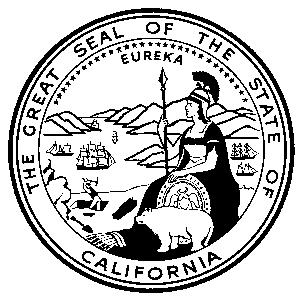 